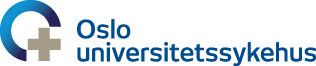      Ous BedriftsidrettslagGruppeårsberetning 2018/2019Lag/gren: SkytingDato: 27.januar 2019Gruppeleder: Lill TorjesenInformasjon om laget/grenen: Skyttergruppa består av 5 medlemmer. Vi skyter luftgevær, luftpistol og miniatyrgevær.Vi har fortsatt ingen treningsbane og vi skyter derfor fortsatt våre serierunder på Kolsås. Der er vi samtidig med på åpne stevner. Premiene her er penger som tilfaller idrettslaget, ca 1000 – 2000 kroner pr sesong. Fordi vi «låner» bane her, må vi sitte vakt et par ganger i løpet av sesongen.Sportslige resultater: I luftrifleserien er vi i andre divisjon. I miniatyrgevær- og luftpistolserien skyter alle i samme divisjon.Vi hadde 2 deltakere i KM luftgevær. Resultater: 1 gull individuelt. Vi hadde 2 deltakere i KM miniatyr. Resultat: 1 gull individuelt.Vi hadde 3 deltakere i KM luftpistol. Resultat 1 gull individuelt.De Nordiske Sykehus Leker i Finland 2018, 2 deltakere i luftgevær. Resultat: Gull individuelt damer. Sølv individuelt herrer. Treningsoppmøte: Siden alle medlemmene i skyttergruppa OUS-BIL er medlemmer i en aktiv klubb også, trener vi der.Rekruttering: vanskelig pga at vi ikke har egen baneFelles aktiviteter:Annet: